1. Напряженность электрического поля, создаваемого зарядом на расстоянии  см от него, равна  В/м. На каком расстоянии от заряда напряженность электрического поля на  В/м меньше?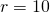 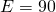 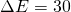 2. Между зарядами +6,4⋅10-6 Кл и — 6,4⋅10-6 Кл расстояние равно 12 см. Найдите напряженность поля в точке, удаленной на 8,0 см от обоих зарядов. 3.Между двумя точечными зарядами + 4 ⋅ I0-9 Кл и —5 • 10-9 Кл расстояние равно 0,60 м. Найдите напряженность поля в средней точке между зарядами.